ВАШ УЧАСТКОВЫЙ УПОЛНОМОЧЕННЫЙ ПОЛИЦИИ.МО МВД РФ «Каменский» (ОП дислокация в х. Старая Станица МО МВД России «Каменский») хутор Старая Станица, пер. Кинопрокатный 4.
График приема граждан:Понедельник, среда с 17:00-19:00Суббота с 10:00-12:00.По адресу: Каменский район, х. Старая Станица, пер. Кинопрокатный 4.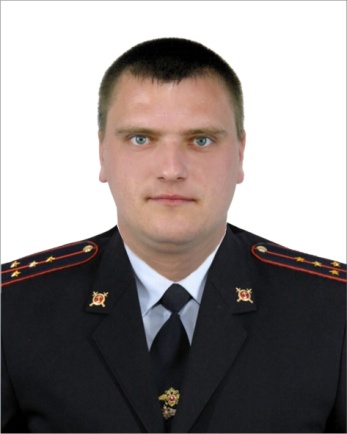 Майор полиции - ПОПОВ НИКОЛАЙ НИКОЛАЕВИЧ, Тел: 8-999-471-14-64.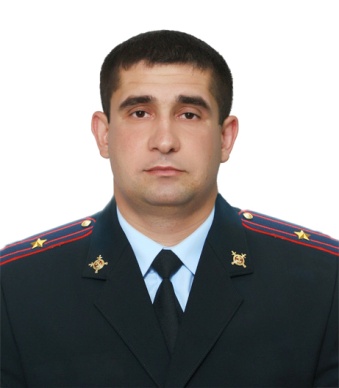 Майор полиции –ДЖАНКАРАШВИЛИ ДАВИД ГЕОРГИЕВИЧ,Тел: 8-999-471-14-76.